21 февраля в нашей школе  прошел школьный спортивный праздник «Веселые старты» В этом  мероприятии приняли участие команды начальных классов.
Командам были предложены занимательные, иногда очень непростые конкурсы с бегом, с мячами , где они смогли проявить свои спортивные навыки.
        Все этапы этого увлекательного соревнования проходили в напряженной борьбе. Спортивный задор и желание добиться победы для своей команды захватывали членов команды настолько, что они не замечали
происходящего вокруг. Все старались изо всех сил прийти к финишу
первыми. На спортивной площадке царили смех, шум и веселье.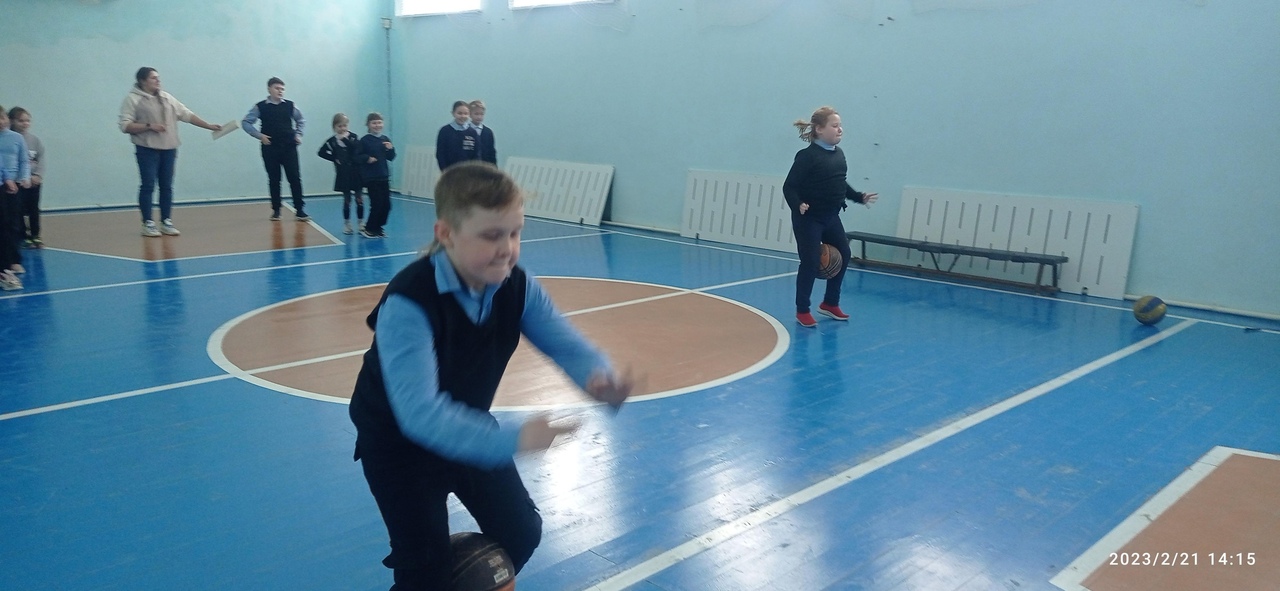 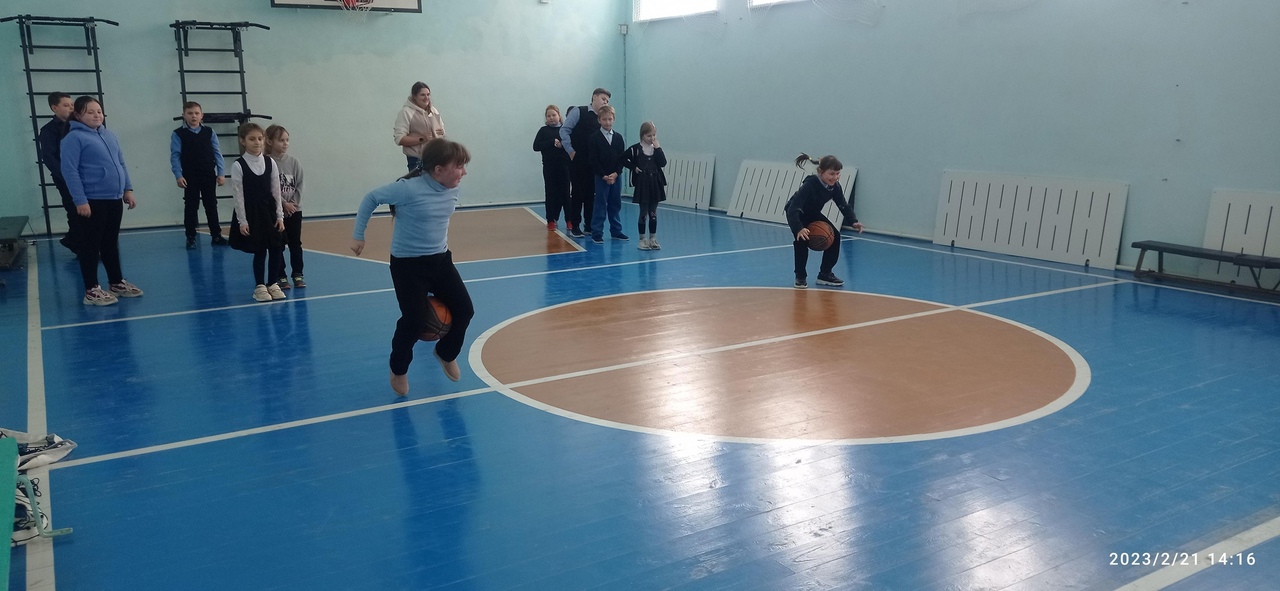 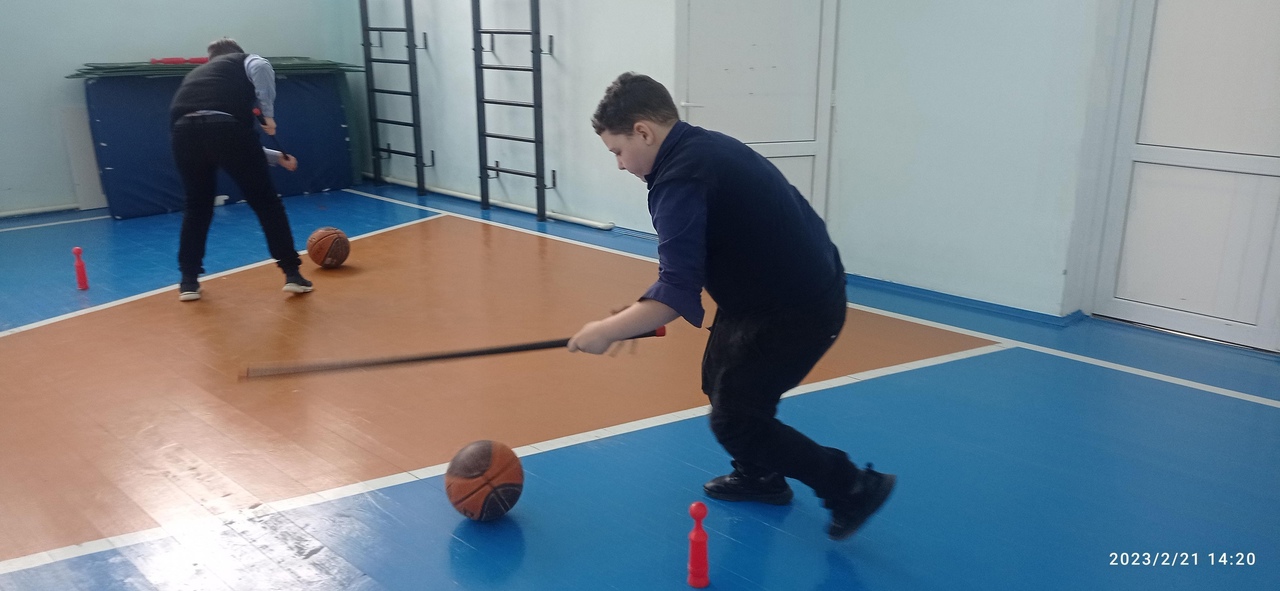 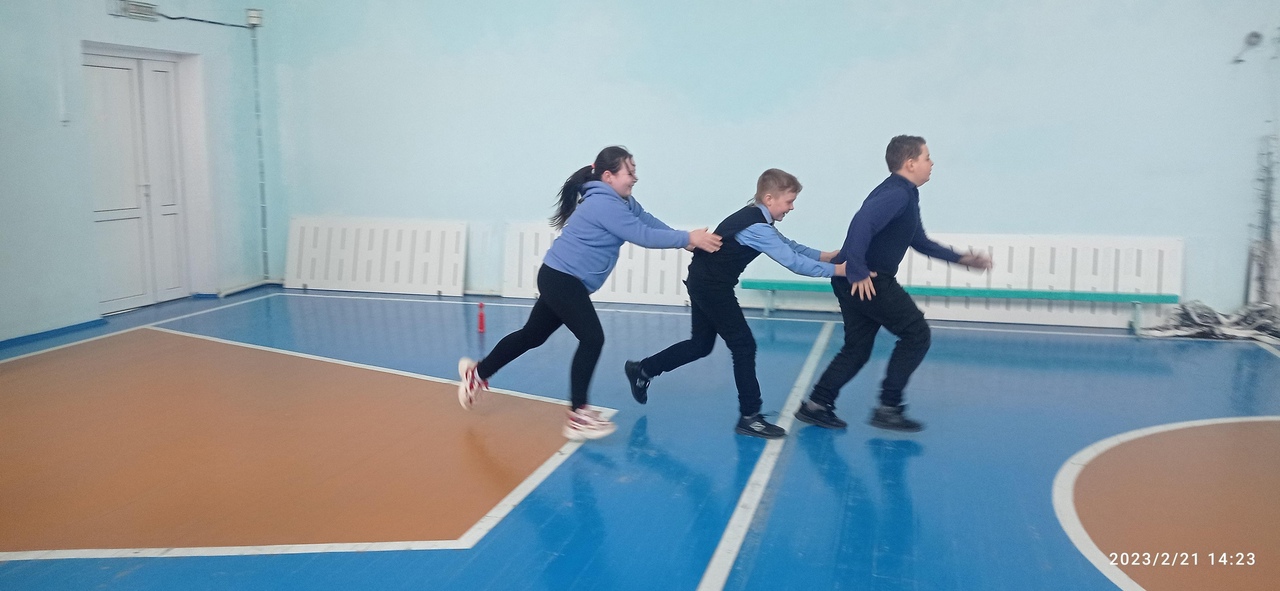 